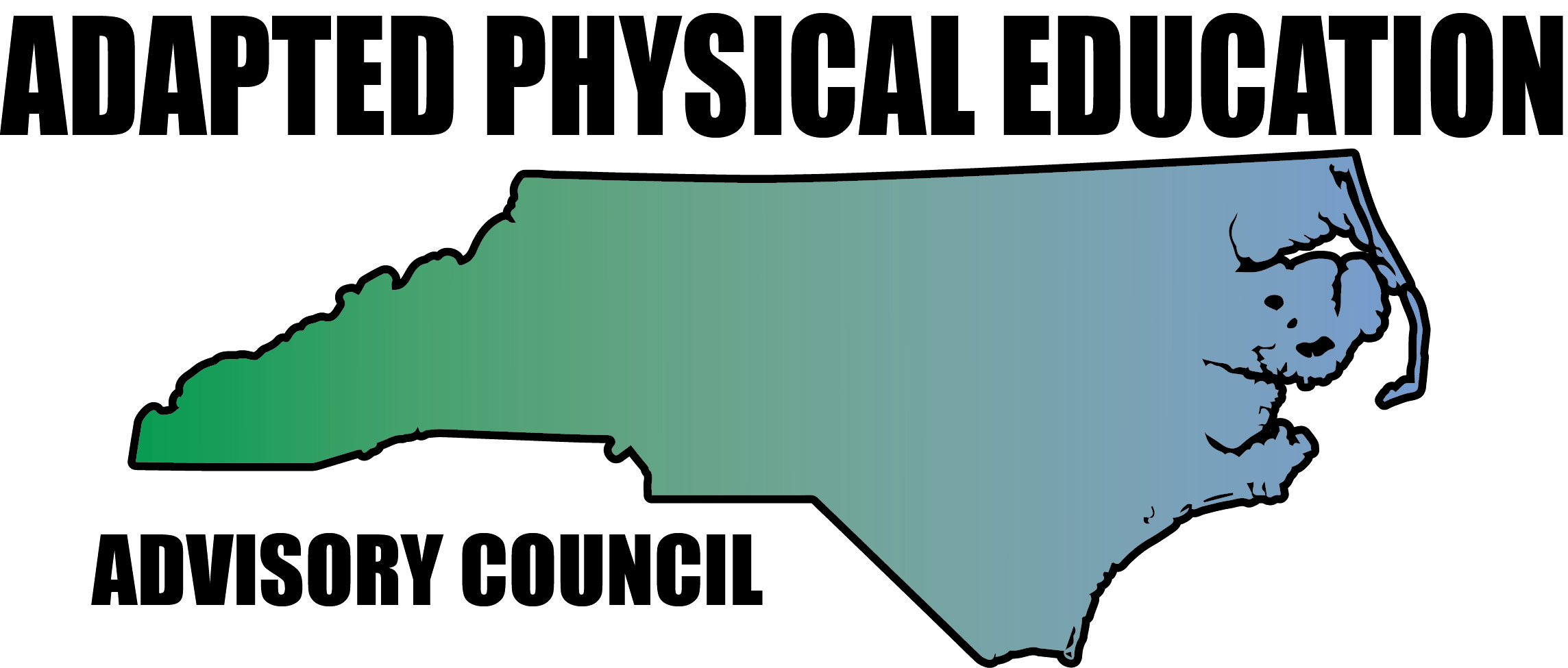 Meeting MinutesDate: November 10th, 2016Location: Embassy Suites, Winston Salem, NCAAHPERD-SM ConferenceScheduled Start Time: 11:00Attendees: Council Members: Jolanda Hengstman, Barbara Meleney, Lara Brickhouse, Bob Beaudet, Teresa Hudson, Ann Hughes, Tim McMillan, Vicki Simmons, Jennifer Parton, Ashlie Beavers, Amy Clark, Megan Davis, Kaky McPeakJolanda called meeting to order.Reminders/NewsComplete mileage form and send to Melinda Tomlinson at DPI for reimbursement.AC congratulated Tim (NC APE TOY) and Lara (Southern District APE TOY)NCAAHPERD-SM HappeningsNC-APE-AC BoothLots and lots of traffic! Great networking and chance to share council info – increase awareness.Booth was free for us! Jolanda will send thank you card to NCAAHPERD-SM.Barb passed around thank you card for all members to sign for Artie (NPEI).Lara will post thank you for donations (raffle items) received from Human Kinetics and SPARK, as well as picture of winner.WebsiteAC members have shared some GREAT info and resourcesConsistently averaging over 450 views/weekTim, Ashlie, and Kelli –  “Communication Committee”Annual Report – Accomplishments and Wish/To-Do ListGentle reminder – update “Activity Report” in Google Drive, as needed.https://docs.google.com/spreadsheets/d/1HhE1jkbTrg1G2n2NiAz1ZandzfhHGbP9BItoPUrar-I/edit?usp=sharingWish/To-Do ListSocial MediaWebsite – Communication Committee formedTwitter – Lara will be recruiting (begging) Megan to assistNPEI, APE Institute (DPI), NCAAHPERD-SMAC explored potential presentation topics and manageable work loadBob – Teacher Prep programs at the university levelMake it-Take it – extensions to previously presented materialAutism/Behavior ManagementAC discussed teaming up with other presenters/organizationsProvide APE expertise – identify how activities presented can be modified for students with special needsPotential contacts/presenters:US Games Presenters NetworkPitched the idea to USG and they love it – “Definitely warranted.”Lara will follow upSPARKBridge II SportTOYsEtc…Great ActivitiesAC – continue to submit articles to JolandaEncourage co-workers/colleagues to submit articlesCAPEStudy session and/or workshop requestedPotential for large group (10-20) – NC A&T grad students, AC members, co-workersJolanda (I think…but could certainly be wrong!) will contact Tim Davis with APENS to request guidance/assistanceKaky pursuing CAPE prep course at college/university levelDonations/SponsorsLara will update website with recent donorsDonations/Donors spreadsheet located in Google DriveAll AC – update/add infohttps://docs.google.com/spreadsheets/d/1RhiUcULWtRRxHEqb8Ltj5qATiSSQoP6K02nU5D6mokU/edit?usp=sharingConnecting with NCPEA, Bridge II SportNCPEA would like to explore the opportunity for a regional presentation on APEWork GroupsStill working!Items shared with AC for review/edits and finalizedProfessional Development Feedback/SurveyHost ResponsibilitiesAPE DefinitionEquipment Wish List/DesignAll AC – add info in Google Drive as you see fit!https://drive.google.com/open?id=0B8jkT_b0U2W_ZjFqUDk0WHM1RUkFuture Meeting DatesFebruary 3rd, 2017 – Haynes-InmanApril 28th, 2017 – Haynes-InmanMeeting adjourned.